БЮЛЛЕТЕНЬ ТЕХНИЧЕСКОГО ОБСЛУЖИВАНИЯпереиздание №40/2007 26 июня 2008[Страница HTML, доступная для печати] 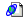 [Страница HTML, доступная для печати] Это переиздание заменяет все предыдущие варианты. Пожалуйста, уничтожьте все предыдущие издания. Обращайтесь только к электронной версии этого бюллетеня в FordEtis. Обновлена конечная дата изготовления для рассматриваемых автомобилей.Инструкции по обслуживаниюУстановка новых кронштейнов тросов стояночного тормоза (на обеих сторонах)Изменение положения тросов стояночного тормоза (на обеих сторонах)Это переиздание заменяет все предыдущие варианты. Пожалуйста, уничтожьте все предыдущие издания. Обращайтесь только к электронной версии этого бюллетеня в FordEtis. Обновлена конечная дата изготовления для рассматриваемых автомобилей.Инструкции по обслуживаниюУстановка новых кронштейнов тросов стояночного тормоза (на обеих сторонах)Изменение положения тросов стояночного тормоза (на обеих сторонах)